                                   Retour Formulier                                                                        

      (Formulier alleen invullen en terugzenden als u de overeenkomst wilt herroepen)      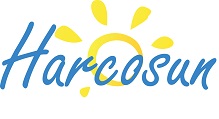 Aan:
Harcosun Terrasverwarming.nl 
Haver 1
5731 LA Mierlo
info@harcosun-terrasverwarming.nl—  Hierbij deel ik Harcosun Terrasverwarming.nl mee dat ik/wij onze overeenkomst betreffende aankoop van de volgende goederen herroep(pen).— Besteld op (DD-MM-YYYY) :				— Factuur nummer :—  Ontvangen op (DD-MM-YYYY):— Naam/Namen consument(en) — Adres consument(en) :— IBAN Rekeningnummer:— Handtekening van consument(en) (alleen wanneer dit formulier op papier wordt ingediend) — Datum(DD-MM-YYYY):--- Retournummer (in te vullen door Harcosun Terrasverwarming.nl)